PANEVĖŽIO ALFONSO LIPNIŪNO PROGIMNAZIJA Tolerancijos dienos – „Linksmosios pertraukos“2022 m. lapkričio 16 d.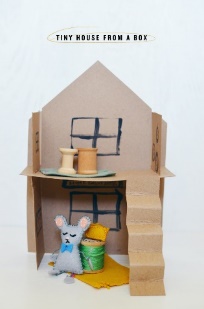 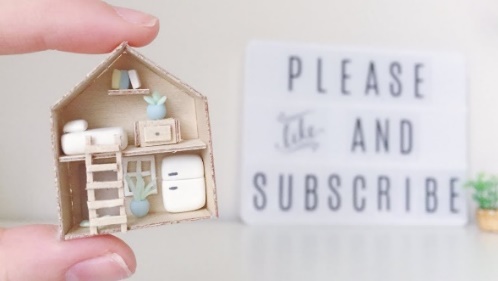 P R O G R A M APo 3 pamokų (10.35-10.55 val.) per ilgąją pertrauką koncertuoja:Beactive – „Judėk šokio ritmu“ 2022 šokis.Ukrainietiškas šokis „Stefania“.Masinis linijinis šokis 2021 m. Kylie Minoque „Stop Me from Falling“.Love Comes – „Love Always Runs Away“ Lim Young WoongTarptautinės vaikų draugystės iniciatyvos „MATAU TAVE“ dainos „Vienintelis toks“ šokis.Po 4 pamokų (11.40-12.00 val.) per ilgąją pertrauką koncertuoja:1-4 kl. šokių grupė „Pabiručiai“ – „Čia mano namai“ E. Sirvidytė1-3 kl. „POP ŽVAIGŽDUTĖS“ – „Aš ir tu“ muz. ir žodž. G. Zdebskio1-4 kl. mokinių šokis su lazdelėmis „Alunelul“.3a kl. dueto Aurėjos ir Rusnės daina – „Laivai“ Vanilinis dangus.Bendras liaudies šokis (kas moka) – „Gransveras“.Tarptautinės vaikų draugystės iniciatyvos „MATAU TAVE“ dainos „Vienintelis toks“ šokis.Muzikos, šokio mokytoja Loreta Palavenienė